Publicado en  el 07/10/2016 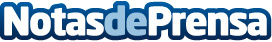 Méndez de Vigo defiende la necesidad de que las universidades tengan "un marco estable de financiación"El ministro de Educación, Cultura y Deporte, Íñigo Méndez de Vigo ha presidido la inauguración del curso universitario 2016-2017 de la Universidad Nacional de Educación a Distancia (UNED)
Datos de contacto:Nota de prensa publicada en: https://www.notasdeprensa.es/mendez-de-vigo-defiende-la-necesidad-de-que Categorias: Nacional Artes Visuales Educación Cursos Universidades http://www.notasdeprensa.es